DevinetteQu’est-ce qui peut faire le tour du monde en restant dans son coin ?CharadesQuand je suis couché, ils sont debout, quand je suis debout ils sont couchés. Qui sont-ils ?
Mon premier aime le lait. 
Mon deuxième est bu par mon premier. 
Mon tout est là où des personnes logent dans la montagne.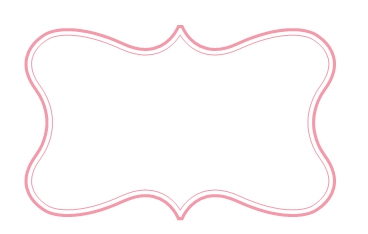 Nom ……………………………. Prénom……………………………………Trouve 7 différences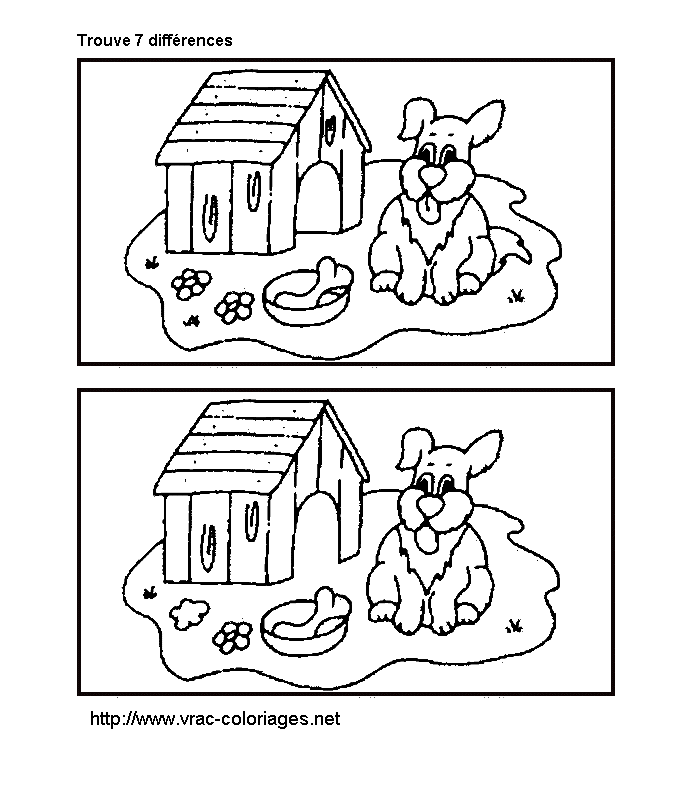 Nom ……………………………. Prénom…………………………………Trouve le bon chemin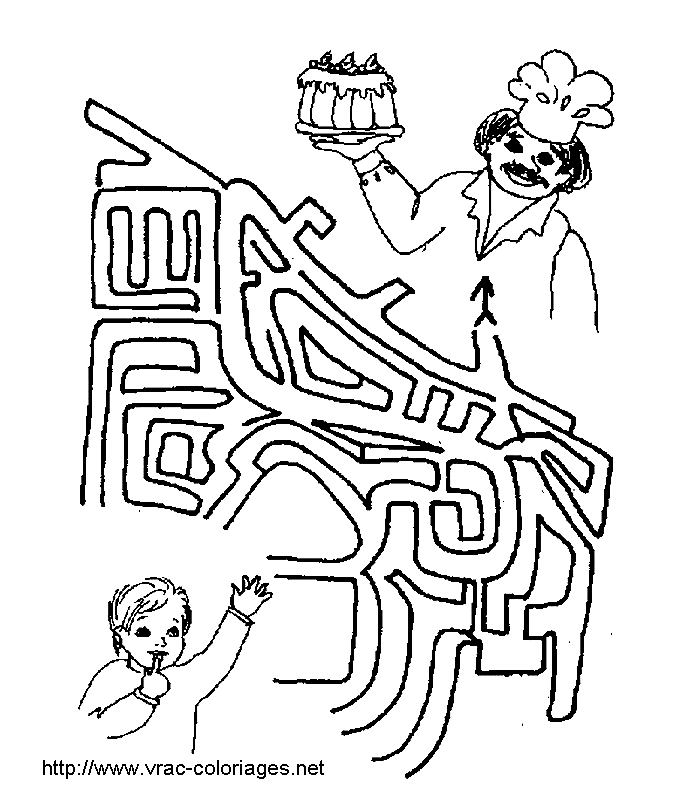 